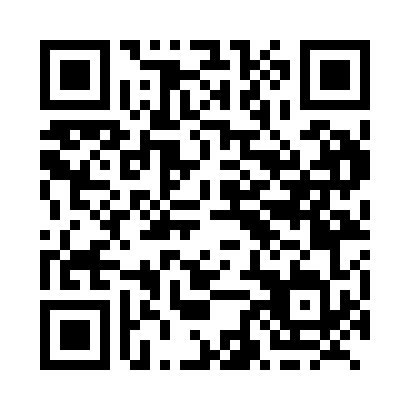 Prayer times for Lancelot, Ontario, CanadaMon 1 Jul 2024 - Wed 31 Jul 2024High Latitude Method: Angle Based RulePrayer Calculation Method: Islamic Society of North AmericaAsar Calculation Method: HanafiPrayer times provided by https://www.salahtimes.comDateDayFajrSunriseDhuhrAsrMaghribIsha1Mon3:375:341:216:449:0911:052Tue3:385:351:226:449:0911:053Wed3:395:351:226:449:0811:044Thu3:405:361:226:449:0811:035Fri3:415:371:226:449:0811:026Sat3:435:371:226:449:0711:027Sun3:445:381:236:439:0711:018Mon3:455:391:236:439:0611:009Tue3:465:401:236:439:0610:5910Wed3:475:401:236:439:0510:5811Thu3:495:411:236:439:0510:5712Fri3:505:421:236:429:0410:5513Sat3:525:431:236:429:0310:5414Sun3:535:441:236:429:0310:5315Mon3:555:451:246:419:0210:5216Tue3:565:461:246:419:0110:5017Wed3:585:471:246:409:0010:4918Thu3:595:481:246:408:5910:4819Fri4:015:491:246:408:5910:4620Sat4:025:501:246:398:5810:4521Sun4:045:511:246:398:5710:4322Mon4:065:521:246:388:5610:4123Tue4:075:531:246:378:5510:4024Wed4:095:541:246:378:5410:3825Thu4:115:551:246:368:5310:3726Fri4:125:561:246:368:5110:3527Sat4:145:571:246:358:5010:3328Sun4:165:581:246:348:4910:3129Mon4:175:591:246:348:4810:3030Tue4:196:001:246:338:4710:2831Wed4:216:021:246:328:4510:26